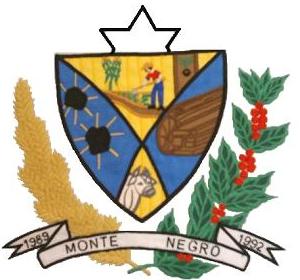                                                   ESTADO DE RONDÔNIACÂMARA MUNICIPAL DE MONTE NEGRO-ROPODER LEGISLATIVOATA DA DECIMA SEXTA SESSÃO ORDINÁRIA, DO SEGUNDO PERÍODO LEGISLATIVO DO QUARTO ANO LEGISLATIVO DA SEXTA LEGISLATURA DA CÂMARA MUNICIPAL DE MONTE NEGRO – RO, EM 18-11-2.016 ÀS 10h00min HORAS.Aos 18 Dias do mês de Novembro de dois mil e dezesseis, às 10h00min horas, na Sala de Sessões, no Prédio da Câmara Municipal de Monte Negro-RO, reuniram-se sob a presidência do vereador BENEDITO MONTEIRO – PMDB, que contou com a presença dos seguintes vereadores: Joel Rodrigues Mateus – PSC, Hélio Ferreira dos Santos – PP, Marcia Fagundes – PMDB, Ângelo Emilio – SD, José Antônio Francisco Dos Santos – SD, Marcio José de Oliveira – SD e Marcos Antônio dos Santos – SD; sendo registrada a ausência da vereadora: Teresa de Jesus Diogo Pacheco – PMDB. Havendo quórum regimental e invocando a proteção Divina o Senhor Presidente declarou aberta a Sessão. E não havendo oradores inscritos para discussão da Ata da Décima Quinta Sessão Ordinária realizada em 11/11/2016, passou-se para a votação simbólica pela maioria simples de votos, ficando aprovada por 07 (sete) votos favoráveis, 01 (um) ausente e nenhum voto contrário. Em seguida Sr. Presidente solicitou a leitura da Moção de pesar do falecimento da Sra. Ouvídia do Carmo Eugênio, o qual ficou registrado aos amigos e familiares os sentimentos de todos desta Casa. Em seguida solicitou a leitura do MATERIAL DE EXPEDIENTE que constou: I- Ofício nº. 170/GCBAA/2016 de autoria do Senhor Mateus Santos Costas - Chefe de gabinete; II- Ofício nº. 171/GAB/2016 de autoria do Senhor Marivaldo Pereira - Secretario de Administração e Finanças. Em seguida passou-se para o uso da tribuna no PEQUENO EXPEDIENTE em tema livre, com o tempo de 05 minutos sem direito a aparte aos demais vereadores. Não havendo orador inscrito, em seguida passou-se para o GRANDE EXPEDIENTE, com o uso da tribuna em tema livre aos oradores inscritos, com o tempo de 60 minutos distribuídos entre as bancadas, com direito a aparte aos demais vereadores. Em seguida fez uso da tribuna sendo o primeiro orador inscrito o vereador MARCIO JOSÉ DE OLIVEIRA – SD cumprimenta o presidente e os demais vereadores e a todos que está presente em seguida fala sobre o projeto de parcelamento do CISAM onde esteve reunido juntamente com vereador Marcos, vereadora Teresa, secretario geral do município e o jurídico do consorcio CISAM, o subintendente e da parte financeira, fala que havia uma duvida em relação ao projeto no qual acredita que foi sanado esse parcelamento juntamente com o subintendente do consorcio, deixa claro que irá pedir a inclusão do projeto que entre na ordem do dia continua falando sobre o assunto do parcelamento deixando seus esclarecimentos e agradece a todos. Em seguida vereador Marcio foi informado que o Projeto CISAN já se encontrava na Ordem do Dia. E não havendo mais orador inscrito no GRANDE EXPEDINTE passou-se para a ORDEM DO DIA da presente sessão que constou: I- Processo Legislativo nº. 066/16 – Projeto de lei nº. 858/16 de autoria do Executivo Municipal. Dispõe: Autoriza o Poder Executivo Municipal a efetuar parcelamento de débitos junto ao CISAN (Consórcio Intermunicipal de Saneamento da Região Central de Rondônia). II- Segunda discussão e votação do Processo legislativo nº 068/16, referente ao Projeto de lei nº. 860/16 de autoria do Executivo Municipal. Dispõe: Sobre o Artigo 254 do Código Tributário Municipal que estabelece o Imposto Sobre Serviços de Qualquer Natureza – ISSQN, e da outras providencias; juntamente com sua Proposta de Emenda Modificativa e Supressiva nº. 001/16 de autoria das Comissões Conjuntas – CJRF; CFO E COSPACT. Dispõe: Altera a redação do § 1º e suprimi o inciso II, do § 2º, do Art. 12 do Projeto de lei nº. 860/16, de autoria do Executivo Municipal, que dispõe sobre o Artigo 254 do Código Tributário Municipal que estabelece o Imposto sobre Serviços de Qualquer Natureza - ISSQN, e da outras providencias. Em seguida o vereador MARCIO solicitou que o Processo legislativo nº. 079/16 referente à Proposta de Emenda a Lei Orgânica nº. 001/16 de autoria dos vereadores em conjunto, fosse incluído na Ordem do Dia, para que fosse concluída a sua Segunda discussão e votação; e também que o Processo nº. 066/16 tivesse seu tramite em uma Única discussão e votação. Em seguida Sr. Presidente colocou as solicitações do vereador em votação, sendo  votação simbólica, pela maioria absoluta dos presentes, ficando aprovado os pedidos por 07 (sete) votos favoráveis, 01 (um) ausente e nenhum contrário. Em seguida solicitou que diante da inclusão dos processos, procedesse novamente a leitura do material da ORDEM DO DIA que constou: I- Processo legislativo nº. 066/16, referente ao Projeto de lei nº. 858/16, autoria do Executivo Municipal. Dispõe: Autoriza o Poder Executivo Municipal a efetuar parcelamento de débitos junto ao CISAN (Consorcio Nacional Intermunicipal de Saneamento da Região Central de Rondônia). II- Processo legislativo de nº. 068/16, referente ao Projeto de lei de nº. 860/2016, de autoria do Executivo Municipal. Dispõe: Sobre o Artigo 254 do Código Tributário Municipal que estabelece o Imposto Sobre Serviços de Qualquer Natureza – ISSQN, e da outras providencias; juntamente com sua Proposta de Emenda Modificativa e Supressiva nº. 001/16 de autoria das Comissões Conjuntas – CJRF; CFO E COSPACT. Dispõe: Altera a redação do § 1º e suprimi o inciso II, do § 2º, do Art. 12 do Projeto de lei nº. 860/16, de autoria do Executivo Municipal, que dispõe sobre o Artigo 254 do Código Tributário Municipal que estabelece o Imposto sobre Serviços de Qualquer Natureza - ISSQN, e da outras providencias. III- Processo legislativo de nº. 079/16, referente à Proposta de Emenda a Lei Orgânica nº. 001/16 de autoria dos vereadores em conjunto. Dispõe: Altera a redação do Art. 167 da Lei Orgânica do Município de Monte Negro. Em seguida passou-se para a discussão das referidas matérias. E não havendo oradores inscritos para discutir as matérias, passou-se para a votação do primeiro item constado na ordem do dia: I- Processo legislativo nº 068/16, referente ao Projeto de lei nº. 860/16 de autoria do Executivo Municipal; sendo o Trâmite da matéria: Única discussão e votação. Votação: Nominal. Base legal: Maioria Absoluta, ficando aprovado por 07 (sete) votos favoráveis, 01 (um) ausente e nenhum voto contrário. Em seguida passou-se para a votação do segundo item constado na ordem do dia: II- Processo legislativo de nº. 068/16, referente ao Projeto de lei de nº. 860/16, de autoria do Executivo Municipal; juntamente com sua Proposta de Emenda Modificativa e Supressiva nº. 001/16 de autoria das Comissões Conjuntas – CJRF; CFO E COSPACT. Em seguida procedeu-se a chamada do boletim de votação da Proposta de Emenda Modificativa e Supressiva nº. 001/16, sendo o Trâmite da Matéria: Segunda discussão e votação. Votação: Nominal. Base legal: Maioria absoluta, ficando aprovado por 07 (sete) votos favoráveis, 01 (um) ausente e nenhum voto contrário. Logo após, procedeu-se a chamada do boletim de votação do Projeto de lei 860/16; sendo o Trâmite da matéria: Segunda discussão e votação. Votação: Nominal. Base legal: Maioria Absoluta, ficando aprovado por 07 (sete) votos favoráveis, 01 (um) ausente e nenhum voto contrário. Em seguida passou-se para a votação do terceiro item constado na ordem do dia: III- Processo legislativo de nº. 079/16, referente à Proposta de Emenda a Lei Orgânica nº. 001/16 de autoria dos vereadores em conjunto. Em seguida procedeu-se a chamada do boletim de votação; sendo o Trâmite da matéria: Segunda discussão e votação. Votação: Nominal. Base legal: Dois terços dos membros da Casa, ficando aprovado por 07 (sete) votos favoráveis, 01 (um) ausente e nenhum voto contrário. E não havendo mais nada para ser deliberado na presente sessão, o senhor Presidente declarou encerrada, convocando os Nobres vereadores e o público presente para a próxima Sessão Ordinária a ser realizado dia 25 de novembro de 2016, às 10h00min, e solicitou a mim 1º secretário que lavrasse a presente Ata a qual após lida e se aprovada, seguirá assinada por mim e demais membros da Mesa Diretora.Sala de sessões, 18 de novembro de 2016.BENEDITO MONTEIRO                                    JOSÉ A.FRANCISCOSANTOS                                                                                               Presidente/CMMN                                                                      1º. Secretário/CMMNJOEL RODRIGUES MATEUS                                                       ÂNGELO. EMILIO      Vice/Pres. /CMMN                                                                  2º.Secretário/CMMN